Welcome to Fourth Grade! 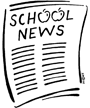 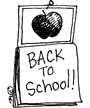 All About Ms. Miller-Welcome to my class!  I am excited to work with you this school year!  I have been teaching 30 years and do not see myself doing anything else.  This will be my fifth year at NFP teaching fourth grade.  I am not married nor have any children but I do have 23 nieces and nephews!  I love working with children and look forward to a wonderful year!  The best way to contact me is via email at dmiller@wcpss.net.  I do check my email often during the school day, after school hours and even during track out.  Feel free to contact me anytime about anything.Class Website-I have a class website that I will keep updated weekly with important information about our class and school. You can reach it through our school website at http://northforestpineses.wcpss.net/ and at the bottom of my emails.Supply List-The supply list is on my website under the Supply List icon and it is also on North Forest Pines’ website. Snack-Students may bring a snack to have during the school day. I will also allow students to have a water bottle at their desk. Notes-If your child is absent, please send a note to school when he/she returns stating the reason for the absence.  If you know in advance of an absence, please let me know so I can give your child their makeup work.Transportation- Please send a note or email us if your child’s afternoon transportation changes. (Ex. Riding home with a friend or taking the bus instead of going home carpool.) Monday Folder-Your child will bring home a folder every Monday. Inside the folder will be student work papers for you to review, as well as important information from me or the office. I will also have a comment sheet for you to return signed with thefolder.Arrival/Dismissal-Arrival begins at 7:15 am and dismissal begins at 2:15 pm. The instructional day begins at 7:45 so it is very important that your child is in class by 7:45 am. If your child is not in the classroom, he/she will be tardy. If you need to pick your child up early, please notify me by email or note in advance. Also, please note that all early dismissals must occur prior to 2:00 pm.Volunteers- Please make sure you are a registered volunteer for this school year if you plan to chaperone any field trips or volunteer at the school. This can be done in the school’s Media Center or at any WCPSS school.Room Parents-I need room parents to communicate with other parents when needed to plan class celebrations, collect and count box top labels, create a basket for our Falcon Fest auction, and make sure we have class snacks.  Please email me (dmiller@wcpss.net) if you would like to be a room parent or if you do not want your email address shared with other parents.